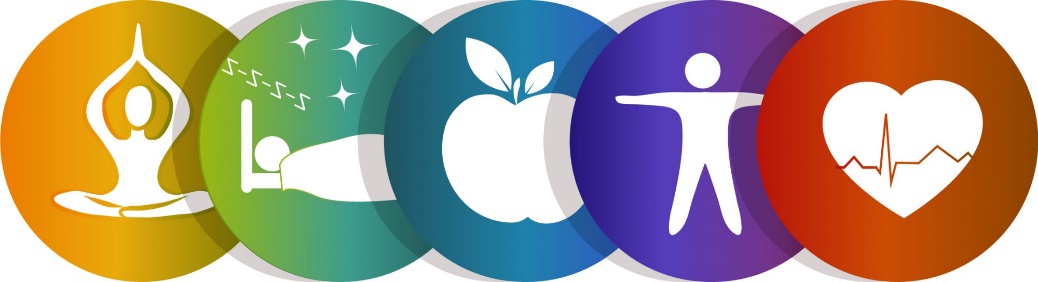 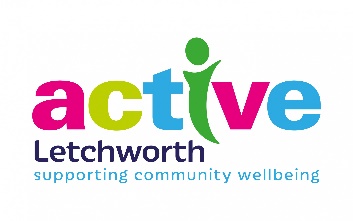 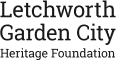 Being active during the working week increases your energy, helps to maintain a healthy weight, reduces stress, improves sleep and boosts creativity.What will you do this week?Monday Tuesday Wednesday Thursday Friday 